Título en Español (fuente: Times New Roman y tamaño 14; negrita; interlineado: simple; espaciado entre párrafos: 6 pt después; máximo de 120 caracteres con espacio)Resumen: El resumen debe ser escrito en fuente Times New Roman, tamaño 12, espaciamiento simple, justificado, sin sangría de párrafo, conteniendo de 100 a 120 palabras (aproximadamente 11 líneas). El resumen es una presentación concisa de los puntos relevantes del trabajo, como: objetivos, enfoque metodológico, fundamentación teórica, resultados y conclusiones. No se deben utilizar citas bibliográficas.Palabras clave: 3 a 5 palabras, todas con iniciales en mayúscula, separadas por punto.Title in English (font: Times New Roman and size 14; bold; line spacing: simple; paragraph spacing: 6 pt after)Abstract: The abstract must be written in Times New Roman font, size 12, single spaced, justified, without paragraph indentation, containing 100 to 120 words (approximately 11 lines). The abstract is a concise presentation of the relevant points of the work, such as: objectives, methodological approach, theoretical foundation, results and conclusions. Bibliographic citations should not be used.Keywords: 3 to 5 words, all with capital initials, separated by endpoint.Título em Português (fonte: Times New Roman e tamanho 14; negrito; espaçamento entre linhas: simples; espaçamento entre parágrafo: 6 pt após)Resumo: O resumo deve ser escrito em fonte Times New Roman, tamanho 12, espaçamento simples, justificado, sem recuo de parágrafo, contendo de 100 a 120 palavras (aproximadamente 11 linhas). O resumo é uma apresentação concisa dos pontos relevantes do trabalho, como: objetivos, abordagem metodológica, fundamentação teórica, resultados e conclusões. Não se deve usar citações bibliográficas.Palavras-chave: 3 a 5 palavras, todas com iniciais maiúsculas, separadas por ponto final.Título de la primera sección (fuente: Times New Roman y tamaño 12; interlineado 1,5; espaciado de párrafo: 12 pt antes y 6 pt después; alineación justificada)Texto texto texto texto texto texto texto (fuente: Times New Roman y tamaño 12; sangría de párrafo de 1,25 cm; interlineado de 1,5; espaciado de párrafo de 6 pt después; alineación justificada)Título de la segunda sección (fuente: Times New Roman y tamaño 12; interlineado: simple; espaciado de párrafo: 12 pt antes y 6 pt después; alineación justificada)Texto texto texto texto texto texto texto (fuente: Times New Roman y tamaño 12; sangría de párrafo de 1,25 cm; interlineado: simple; espaciado de párrafo de 6 pt después; alineación justificada)Título de las siguientes secciones (fuente: Times New Roman y tamaño 12; interlineado: simple; espaciado de párrafo: 12 pt antes y 6 pt después; alineación justificada)Texto texto texto texto texto texto texto (fuente: Times New Roman y tamaño 12; sangría de párrafo de 1,25 cm; interlineado: simple; espaciado de párrafo de 6 pt después; alineación justificada)Agradecimientos (solo si los hay)Texto texto texto texto texto texto texto (fuente: Times New Roman y tamaño 12; sin sangría de párrafo; interlineado: simple; espaciado de párrafo de 6 puntos después; alineación justificada)Referencias (deben enumerarse según las especificaciones y ejemplos en las páginas siguientes)Referencia (fuente: Times New Roman y tamaño 12; sin sangría de párrafo; interlineado simple; espaciado de párrafo de 12 pt después; alineación justificada)Referencia (fuente: Times New Roman y tamaño 12; sin sangría de párrafo; interlineado simple; espaciado de párrafo de 12 pt después; alineación justificada)Referencia (fuente: Times New Roman y tamaño 12; sin sangría de párrafo; interlineado simple; espaciado de párrafo de 12 pt después; alineación justificada)Directrices Para la Escritura del ArtículoLea atentamente las siguientes padronizaciones y especificaciones para asegurarse de que su envío cumpla con los estándares editoriales de la Educação Matemática Debate.El flujo editorial consta de las siguientes etapas:Envío — En esta etapa, el autor envía e inserta el archivo sin ninguna identificación de autor: se deben excluir los nombres, afiliaciones institucionales, correos electrónicos, Orcid y las menciones de los trabajos de los autores a lo largo del texto.Desk Review I — En esta etapa, el Equipo Editorial analiza si el envío está dentro del alcance de la revista y si se han cumplido todas las pautas y especificaciones de esta plantilla. El software también se utiliza para comprobar el plagio o el autoplagio. Atención: el envío que no cumpla exactamente con lo especificado en esta plantilla será rechazado en esta etapa.Evaluación — Si el envío está dentro del alcance de la Educação Matemática Debate y cumple con las especificaciones de esta plantilla, el Equipo Editorial lo enviará para su análisis por revisores ad hoc, a través de un sistema de revisión double blind peer review. Las opiniones de evaluación se emiten de acuerdo con las pautas disponibles en este enlace.Decisión Editorial I — En esta etapa, las opiniones emitidas se envían a los autores. Puede haber dos casos de decisión editorial: (a) artículo aprobado mediante ajustes, es decir, el envío necesita una revisión en su redacción en base a lo indicado por los revisores; y (b) artículo desaprobado.Desk Review II — Considerando la aprobación mediante ajustes, el Equipo Editorial analiza los archivos enviados por el autor, es decir, (i) artículo revisado y (ii) archivo que enumera las sugerencias aceptadas y justifica las no seguidas, según las opiniones. En esta etapa, se vuelve a comprobar si se cumplieron las directrices y especificaciones de esta plantilla.Decisión Editorial II — el Equipo Editorial comunica la aceptación del envío a los autores.Diagramación — En esta etapa se realiza la diagramación del artículo, que incluye la inserción de los metadatos de los autores, el DOI, la paginación, la identificación del volumen, número y año de publicación. Nuevamente, verifique las especificaciones de esta plantilla.Publicación — El artículo es publicado mediante el sistema rolling pass, se deposita el DOI en Crossref, se marca en bases de indexación y se comunica a los autores.Preparación del ArchivoEl artículo debe enviarse en el sitio web de la revista, a través de la Plataforma OJS: https://www.periodicos.unimontes.br/index.php/emd.El idioma Español debe indicarse en la primera etapa de la sumisión (ver imagen abajo)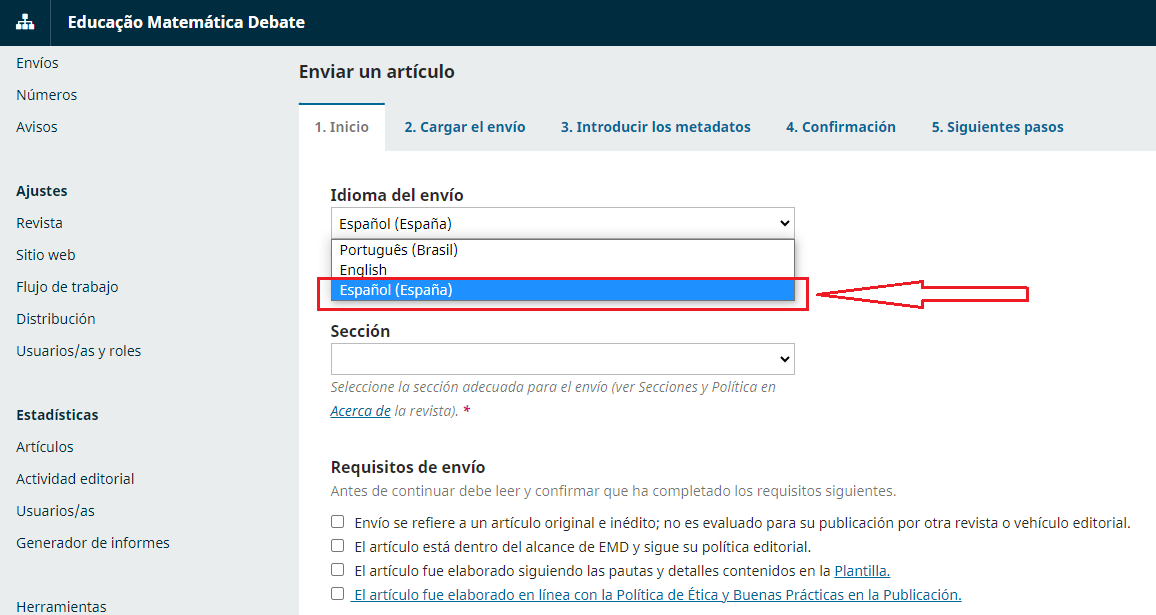 El artículo puede tener un máximo de 3 (tres) autores.Al menos uno de los autores debe tener doctorado.No se aceptarán para publicación: i) artículos que sean informes de investigación de Estado del Arte, Relevamiento Bibliográfico, Mapeo o similares; y ii) artículo que sea un relato de experiencia o informe de práctica. De acuerdo con la política editorial, sólo se publicarán artículos producidos a partir de estudios e investigaciones empíricas o teóricas, que expresen relevancia y aporte significativo de la investigación en el campo de la Educación Matemática.Los autores son responsables de las correcciones gramaticales, sintácticas, ortográficas y bibliográficas, así como de la revisión de mecanografía. Después de realizar los ajustes indicados en las revisiones, el artículo debe ser revisado por un revisor profesional de libre elección de los autores.Correcciones y adecuación en la escritura, creatividad / relevancia / consistencia del enfoque teórico y metodológico en el texto, claridad y relevancia del estilo de redacción, contribuciones efectivas / relevantes al campo de la investigación / docencia en el área de Educación Matemática son criterios para evaluación por parte de los revisores.El contenido de los artículos firmados es responsabilidad exclusiva de los autores y no expresa la opinión del Comité Editorial.Se recomienda que se haga referencia a al menos dos artículos publicados en el Educação Matemática Debate.El artículo original debe enviarse en VERSIÓN CIEGA (sin identificación de los autores) a través de la plataforma OJS.El envío de artículos para ediciones regulares tiene un flujo continuo de recepción y procesamiento, sin ningún tipo de cargo.El texto del artículo debe ser elaborado según la plantilla, con un mínimo de 7 mil y un máximo de 9 mil palabras — o un mínimo de 15 páginas y un máximo de 20 páginas — respetando el tipo y tamaño de fuente, espacios y extensiones especificados anteriormente.El Educação Matemática Debate no publica anexos, apéndices y otros documentos complementarios al artículo.Para resaltar palabras / frases en el texto, use solo el recurso en cursiva.Siglas — cuando aparecen por primera vez en el texto, la ortografía completa del nombre debe preceder al acrónimo, entre paréntesis. Ejemplo: Programme for International Student Assessment (PISA).Las palabras extranjeras deben escribirse en cursiva.Para evitar la desaprobación por autoplagio, conviene explicar en nota a pie de página, en el apartado de Introducción, cuando se trata de un recorte de tesis. Ejemplos de escritura:El código de la sección se alinea con el margen izquierdo, antes del título. Se debe usar la sección primaria y, solo cuando sea esencial, se debe usar la sección secundaria. Ejemplos:Identificación de los AutoresTodos los autores deben estar registrados en el portal de la Educação Matemática Debate y activar las opciones de Autor y Lector en el momento de la presentación. En el proceso de envío, los nombres de los autores, correos electrónicos, enlace del curriculum (CV), enlace Orcid y afiliaciones respectivas deben ser insertados en la pestaña de Inclusión de Metadatos en la Plataforma OJS, observando lo siguiente:Además de estar registrados en el sitio web de la revista, todos los autores deben estar identificados en los metadatos de envío. En las últimas etapas de la tramitación del artículo, hasta su posible publicación, no se permitirá la inclusión de nuevos autores.Inserte el enlace Orcid de cada autor. Id Orcid se puede obtener haciendo clic en el enlace https://orcid.org. Si lo prefiere, los autores pueden consultar el manual disponible en este enlace para ayudar con el llenadoEn el elemento de la URL, inserte el enlace del curriculum (CV).En el elemento Resumen de la Biografía, informar los siguientes datos:CitasLas citas siguen las padronizaciones ABNT, como se especifica en (a), (b), (c) y (d) a continuación, y se ejemplifican en fuente naranja.Atención: las expresiones Ibidem, Idem, id, ibid, op.cit no deben utilizarse en referencia a una obra citada. Cita indirecta: texto basado em el trabajo del autor consultado.Cita directa: transcripción textual de parte de la obra del autor consultado.Eliminaciones; interpolaciones; comentarios, énfasis o aspectos destacados: deben indicarse de la siguiente manera:Las convocatorias de autores en el cuerpo del texto deben indicarse mediante el sistema autor-fecha.EcuacionesPreferiblemente en la misma fuente que el texto. Deben escribirse en el cuerpo del texto o en una línea separada, a criterio del autor. En la secuencia normal del texto, se permite utilizar un interlineado más largo para contener sus elementos (exponentes, índices y otros). Cuando se fragmentan en más de una línea, por falta de espacio, deben romperse antes del signo igual o después de los signos adición, substracción, multiplicación y división.Atención: para facilitar el marcado XML en algunas bases de datos, se debe evitar el editor de ecuaciones y fórmulas para escribir números y expresiones simples en la oración.IlustracionesTablas, figuras, gráficos y otros elementos ilustrativos — dibujos, diagramas, diagramas de flujo, fotografías, gráficos, mapas, organigramas, planos, retratos etc. — debe estar centrado en la página y con los subtítulos también centrados, utilizando la fuente Times New Roman, tamaño 10, como se muestra en los ejemplos a continuación.Tabla 1: Matrículas en educación para jóvenes y adultos (fuente: Times New Roman y tamaño 10; interlineado simple; interlineado entre párrafos: 3 pt después; centrado) Fuente: Datos de la Investigación (fuente: Times New Roman y tamaño 10; interlineado simple; espaciado de párrafo: 3 pt antes y 12 pt después; centrado)Atención: Las tablas deben elaborarse en formato editable, en Word, y no se permite su presentación en formato de imagen.El texto dentro de la ilustración, cualquiera que sea, debe estar escrito en fuente Times New Roman, tamaño 10 y con interlineado simple.Especialmente las imágenes, estas deben ser de calidad suficiente para el análisis por parte del lector, con su posición alineada con el texto (haga clic en la imagen, vaya a formato de imagen, luego en posición y seleccione la opción alineada con el texto).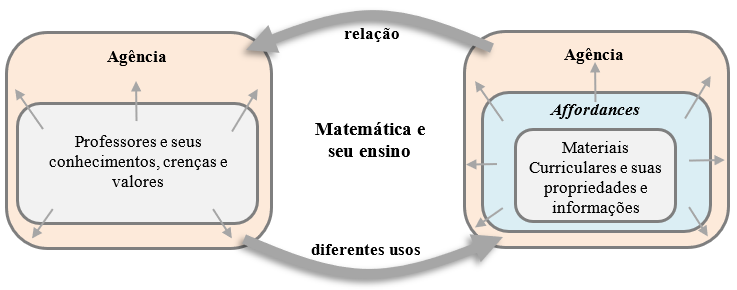 Figura 1: Profesores, materiales, sus recursos y la relación profesor-materiales curriculares (Januario y Lima, 2021, p. 9) (fuente: Times New Roman y tamaño 10; interlineado simple; espacio entre párrafos: 3 pt antes y 12 pt más tarde; centralizado)ReferenciasListado en orden alfabético.Los nombres de los autores deben escribirse íntegramente, evitando las abreviaturas.El título principal debe estar en cursiva.Los nombres periódicos deben escribirse en su totalidad, con la excepción de los nombres en formato de acrónimo, por ejemplo, puede utilizar el acrónimo REnCiMa para Revista de Ensino de Ciências e Matemática. Sin embargo, es necesario estandarizar y mantener el estilo elegido cuando se trata de una misma revista citada más de una vez.Toda referencia que esté disponible en internet debe ir acompañada de su respectivo enlace. En la versión publicada, estos enlaces se incorporarán a los títulos (en forma de hipervínculo). Le recomendamos que analice los artículos que ya han sido publicados haciendo clic en https://www.periodicos.unimontes.br/index.php/emd.Las referencias deben escribirse exactamente según las siguientes especificaciones y ejemplos.Tesis o Trabajo de Conclusión de CursoLibroCapítulo del libroOrganización del libroObra traducidaTrabajos publicados en actas de eventosArtículo de revistaDocumento institucionalDisposición legal (Ley, Resolución)Notas al PieNo recomendamos el uso de notas a pie de página. En casos excepcionales, utilice el tamaño de fuente 10 pt, espacio sencillo, alineación justificada, números arábigos continuos y escritura al final de la página a la que se hace referencia.Identificación de la AutoríaAl preparar la versión final del artículo, después de la lista de Referencias, es necesario proporcionar los siguientes datos de autoría (en el orden de publicación):Nombre: Institución: (Atención: los estudiantes de pregrado, maestría, doctorado o posdoctorado no deben informar su relación estudiantil, sino la funcional)Ciudad de residencia: Estado de residencia: Correo electrónico: Enlace Orcid: Enlace CV: Este artículo es parte de una tesis de maestría defendida en el Programa de Postgrado en Educación de la Universidade Estadual de Montes Claros, redactada por el primer autor y supervisada por el segundo autor.Este artículo forma parte de la tesis de maestría defendida en el Programa de Postgrado en Educación de la Universidade Estadual de Montes Claros, organizada en formato multipaper, redactada por el primer autor y supervisada por el segundo autor.Sección primaria123...Sección secundaria1.12.13.1...Sección secundaria1.22.23.2...Vínculo funcional-institucional (los estudiantes de maestría y doctorado deben informar a la institución que mantiene un vínculo funcional y no a la institución de vínculo del estudiante).Ciudad de residenciaEstado de residenciaEspecificaciónEjemploEn el cuerpo de la citaNo entender de Carvalho (2000), no Brasil a publicação de programas de conteúdos e orientações didático-metodológicas para professores inicialmente se deu por meio de atos, normas, decretos e portarias como mostra.Al final de la citaA pesquisa teórica tem por finalidade conhecer ou aprofundar conhecimentos e discussões de uma determinada área do saber em que os pesquisadores procuram compreender ou propor um espaço de discussão sobre uma temática que provoca interesse da comunidade acadêmica a qual se inserem (Barros y Lehfeld, 2000).EspecificaciónEjemploEn el cuerpo del texto, se deben escribir hasta 40 palabras entre comillas dobles. Las comillas simples se utilizan para indicar la cita dentro de la cita.Na pesquisa bibliográfica toma-se como objeto de estudo pesquisas já realizadas ou documentos publicados, como livros e artigos, em que “o pesquisador trabalha a partir das contribuições dos autores dos estudos analíticos constantes dos textos” (Severino, 2007, p. 122).En el cuerpo del texto se deben resaltar más de 40 palabras con una sangría de 4 cm desde el margen izquierdo, tamaño de fuente 10 y sin comillas. Interlineado sencillo y espaciado de párrafo de 18 puntos (antes y después).A educação é uma prática social humana; é um processo histórico, inconcluso, que emerge da dialética entre homem, mundo, história e circunstâncias. Sendo um processo histórico, não poderá ser apreendida por meio de estudos metodológicos que congelam alguns momentos dessa prática. Deverá o método dar conta de apreendê-la em sua natureza dialética, captando não apenas as objetivações de uma prática real concreta, mas também a potencialidade latente de seu processo de transformação. (Ghedin y Franco, 2008, p. 40)EspecificaciónEjemploEliminacionesO adulto está inserido no mundo do trabalho e das relações interpessoais de um modo diferente daquele da criança e do adolescente. Traz consigo uma história mais longa [...] de experiências, conhecimentos acumulados e reflexões sobre o mundo externo, sobre si mesmo e sobre as outras pessoas. (Oliveira, 1999, p. 60-61)Interpolaciones, adiciones o comentarios escritos entre [...]Desde logo, afastáramos qualquer hipótese de uma alfabetização puramente mecânica [sem um processo de conscientização e reflexão da realidade]. Desde logo, pensávamos a alfabetização do homem brasileiro, em posição de tomada de consciência, na emersão que fizera no processo de nossa realidade. (Freire, 2011, p. 136)Énfasis: use cursiva o negrita, seguido de la expresión nuestro énfasis.Quer dizer, pois, que não se conceituará currículo como um plano, totalmente previsto ou prescrito, mas como um todo organizado em função de propósitos educativos e de saberes, atitudes, crenças e valores que os intervenientes curriculares trazem consigo e que realizam no contexto das experiências e dos processos de aprendizagem formais e/ou informais. (Pacheco, 2005, p. 33, nuestro énfasis)EspecificaciónEjemploCuando se incluye en la oración el nombre del autor o institución responsablePara Hoebel y Everett (2006, p. 4), “cultura é o sistema integrado de padrões de comportamento aprendidos, os quais são característicos dos membros de uma sociedade e não o resultado de herança biológica”.Em texto posterior, Bishop (2002) considera que na dinâmica do encontro há também os conflitos culturais.“Parece existir uma crença generalizada de que as mudanças curriculares constituem fatores decisivos para a renovação e o aperfeiçoamento do ensino de Matemática” (Pires, 2000, p. 8)Cuando hay una coincidencia de los apellidos del autor(K. Lima, 2012) o K. Lima (2002) o Katia Lima (2002)(P. Lima, 2014) o P. Lima (2014) o Paula Lima (2014)Citas de diferentes documentos del mismo autor de diferentes años(Brown, 2002, 2009, 2012)Brown (2002, 2009, 2012)Citas de varios documentos del mismo autor del mismo año(Pires, 2012a, 2012b, 2012c)Pires (2012a, 2012b, 2012c)Citas indirectas de varios documentos de varios autores, mencionados simultáneamente (citados en orden alfabético)No Brasil, o Movimento da Matemática Moderna (MMM) influenciou de modo significativo os programas de ensino de Matemática (D’Ambrósio, 2005; Pires, 2000; Valente, 2011)Cita de la cita: se recomienda utilizar una nota a pie de página para describir la referencia del autor citadoUm currículo é uma tentativa de comunicar os princípios e aspectos essenciais de um propósito educativo, de modo que permaneça aberto a uma discussão crítica e possa ser efetivamente realizado. (Stenhouse apud Pacheco, 2005, p. 33)AñoTotalSegundo Segmento%20054.619.4091.906.97641,2820064.861.3902.029.15341,7420094.661.3322.055.28644,0920104.287.2341.922.90744,85Especificación:APELLIDO (en mayúsculas), Nombre completo. Título (en cursiva): subtítulo, si lo hubiera. Año de finalización. Número de páginas seguidas de la letra f. Tipo (curso, entre paréntesis). Universidad. Ciudad del curso.Ejemplo:SOARES, Marilene Caitano Reis Almeida. A relação professor-materiais curriculares de Matemática: análise na perspectiva dos conceitos de affordance e agência. 2020. 143f. Dissertação (Mestrado em Educação). Universidade Estadual de Montes Claros. Montes Claros.Especificación:APELLIDO (en mayúsculas), Nombre completo. Título (en cursiva): subtítulo, si lo hubiera. Edición, si la hubiera. Ciudad del editor: Nombre del editor, año.Ejemplo:PIRES, Celia Maria Carolino. Currículo de Matemática: da organização linear à ideia de rede. São Paulo: FTD, 2000.Especificación:APELLIDO (en mayúsculas), Nombre completo del autor del capítulo. Título del capítulo: subtítulo, si lo hubiera. En: APELLIDO (en mayúsculas), nombre completo del organizador del libro. (Org.). Título del libro (en cursiva): subtítulo, si lo hubiera. Edición, si la hubiera. Ciudad de la editorial: nombre de la editorial, año, páginas inicial-final del capítulo.Ejemplo:LIMA, Katia; JANUARIO, Gilberto. A relação professor-materiais curriculares e sua interface com o conhecimento profissional docente em Matemática. In: SILVA, Marcelo Navarro; BUENO, Simone. (Org.). Estudos sobre currículos na Educação Matemática. São Paulo: Livraria da Física, 2021. p. 147-167.Especificación:APELLIDO (en mayúsculas), nombre completo del organizador del libro. (Org.). Título del libro (en cursiva): subtítulo, si lo hubiera. Edición, si la hubiera. Ciudad del editor: Nombre del editor, año.Ejemplo:BARRETO, Elba Siqueira Sá. (Org.). Os currículos do Ensino Fundamental para as escolas brasileiras. 2. ed. Campinas: Autores Associados, 2000.Especificación:APELLIDO (en mayúsculas), Nombre completo. Título (en cursiva): subtítulo, si lo hubiera. Traducción de (incluya el nombre completo del traductor). Edición, si la hubiera. Ciudad del editor: Nombre del editor, año.Ejemplo:SACRISTÁN, Jose Gimeno. O currículo: uma reflexão sobre a prática. 3. ed. Tradução de Ernani Ferreira da Fonseca Rosa. Porto Alegre: Artmed, 2000.Especificación:SOBRENOME (em Caixa Alta), Nome completo do Autor 1; SOBRENOME (em Caixa Alta), Nome completo do Autor N. Título: subtítulo, se houver. In: Anais do Nome do Evento em Caixa Baixa e em Itálico. Cidade, Ano, páginas inicial-final do trabalho.Ejemplo:JANUARIO, Gilberto; LIMA, Katia; PIRES, Celia Maria Carolino. Uma análise da relação que os professores estabelecem com os materiais curriculares de Matemática. In: Anais do 4º Simpósio Internacional de Pesquisa em Educação Matemática. Ilhéus, 2015, p. 3208-3213.Especificación:APELLIDO (en mayúsculas), nombre completo del autor 1; APELLIDO (en mayúsculas), Nombre completo del autor X. Título: subtítulo, si lo hubiera. Título de la revista (sin abreviatura, en cursiva),  volumen, número, páginas inicial-final, periodicidad inicial-final, año.Ejemplos:VELOSO, Geisa Magela; CORDEIRO, Regina Coele. Método fônico ou método global para alfabetizar crianças das camadas populares? (1930-1980). Educação, Escola & Sociedade, v. 13, n. 15, p. 1-19, 2020.Ejemplos:MASOLA, Wilson de Jesus; ALLEVATO, Norma Suely Gomes. Dificuldades de aprendizagem matemática: algumas reflexões. Educação Matemática Debate, v. 3, n. 7, p. 52-67, jan./abr. 2019.Especificación:AGENCIA FEDERATIVA (en mayúsculas). Institución federativa. Título (en cursiva): subtítulo, si lo hubiera. Ciudad: Abreviatura de la institución federativa, Año.Ejemplos:BRASIL. Ministério da Educação. Secretaria de Educação Fundamental. Proposta Curricular para a Educação de Jovens e Adultos: Segundo Segmento do Ensino Fundamental: 5ª a 8ª série: Matemática, Ciências, Arte e Educação Física. v. 3. Brasília: MEC/SEF, 2002.Ejemplos:BRASIL. Ministério da Educação. Secretaria de Educação Básica. Base Nacional Comum Curricular: Ensino Médio. Brasília: MEC/SEB, 2018.Especificación:AGENCIA FEDERATIVA (en mayúsculas). Ley y número, día, mes y año de ley. Menú de leyes. Ciudad: Organismo editorial, fecha de publicación (si en el Boletín Oficial).Ejemplos:BRASIL. Lei nº. 9.394, de 20 de dezembro de 1996. Estabelece as diretrizes e bases da educação nacional. Brasília: Diário Oficial da União, 23 dez. 1996.Ejemplos:BRASIL. Conselho Nacional de Educação. Câmara de Educação Básica. Resolução n. 2, de 28 de abril de 2008. Estabelecem diretrizes complementares, normas e princípios para o desenvolvimento de políticas públicas de atendimento da Educação Básica do Campo. Brasília: Diário Oficial da União, 29 abr. 2008.